Name ___________________				Date ___________________ Schlansky 						Algebra IIRemainder TheoremFind the remainder when  is divided by 					2. 	3. 					4. 	5. 				6. 	7. What is the remainder when the following polynomial is divided by:a) 	b) 	c) 	d) 8. What is the remainder when the following polynomial is divided by:a) 	b) 	c) 	d)  	e) 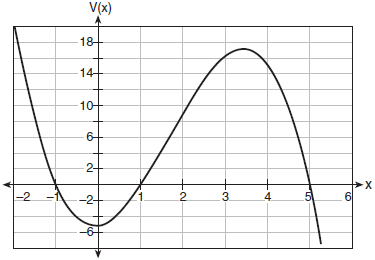 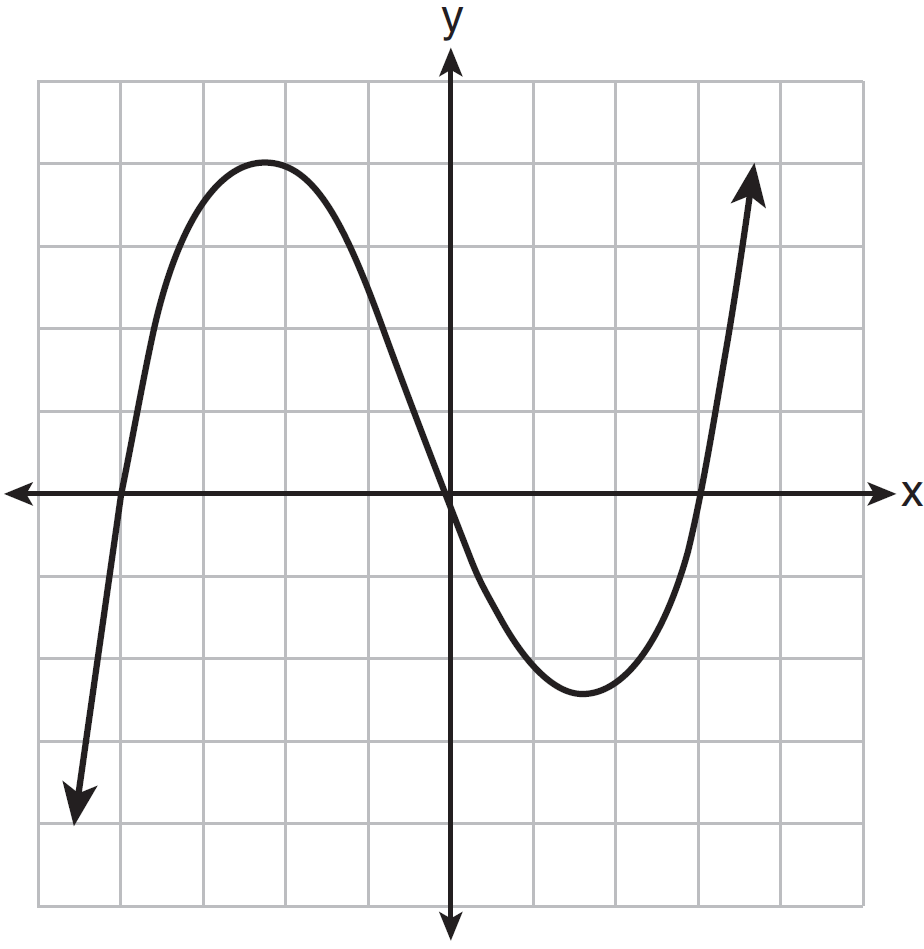 		9. The graph of  is shown below.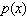 What is the remainder when  is divided by ?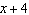 Find the remainder when the following polynomials are divided10.  						11. 12.  					13. 1)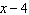 2)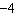 3)04)4